Supplementary MaterialSupplemental Figure S1 The association between SYDE1 expression and patient age, or tumor recurrence. (A-C) The association between SYDE1 expression and patient age. (D) The association between SYDE1 expression and glioma recurrence. *, p.value < 0.05; ***, p.value < 0.001.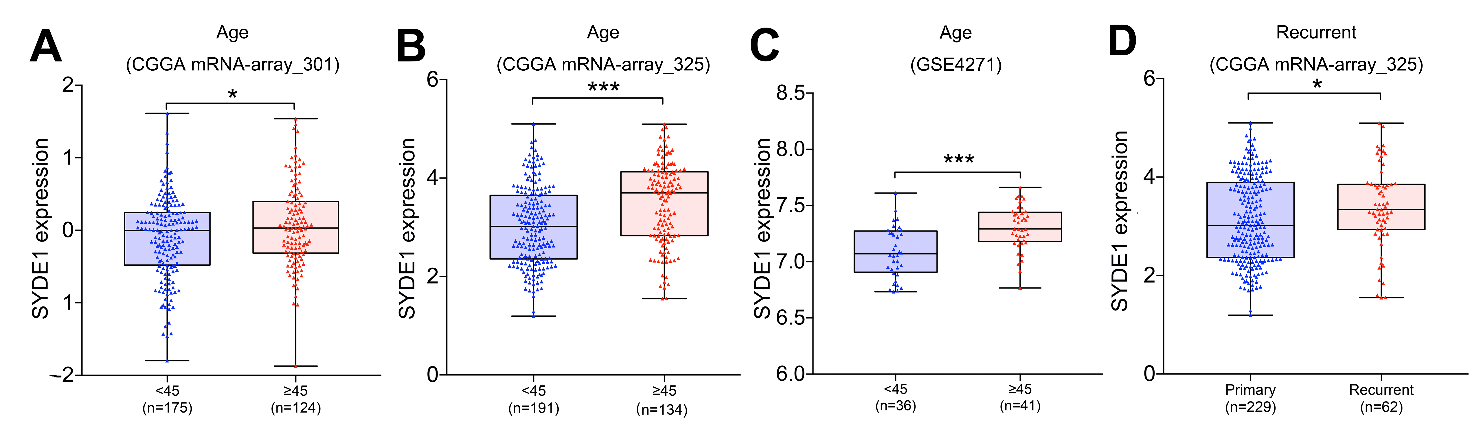 Supplemental Figure S2 The association between SYDE1 expression and glioma grade or histology. (A-H) The association between SYDE1 expression and glioma grades. (I-J) The association between SYDE1 expression and glioma histology. *, p.value < 0.05; **, p.value < 0.01; ***, p.value < 0.001.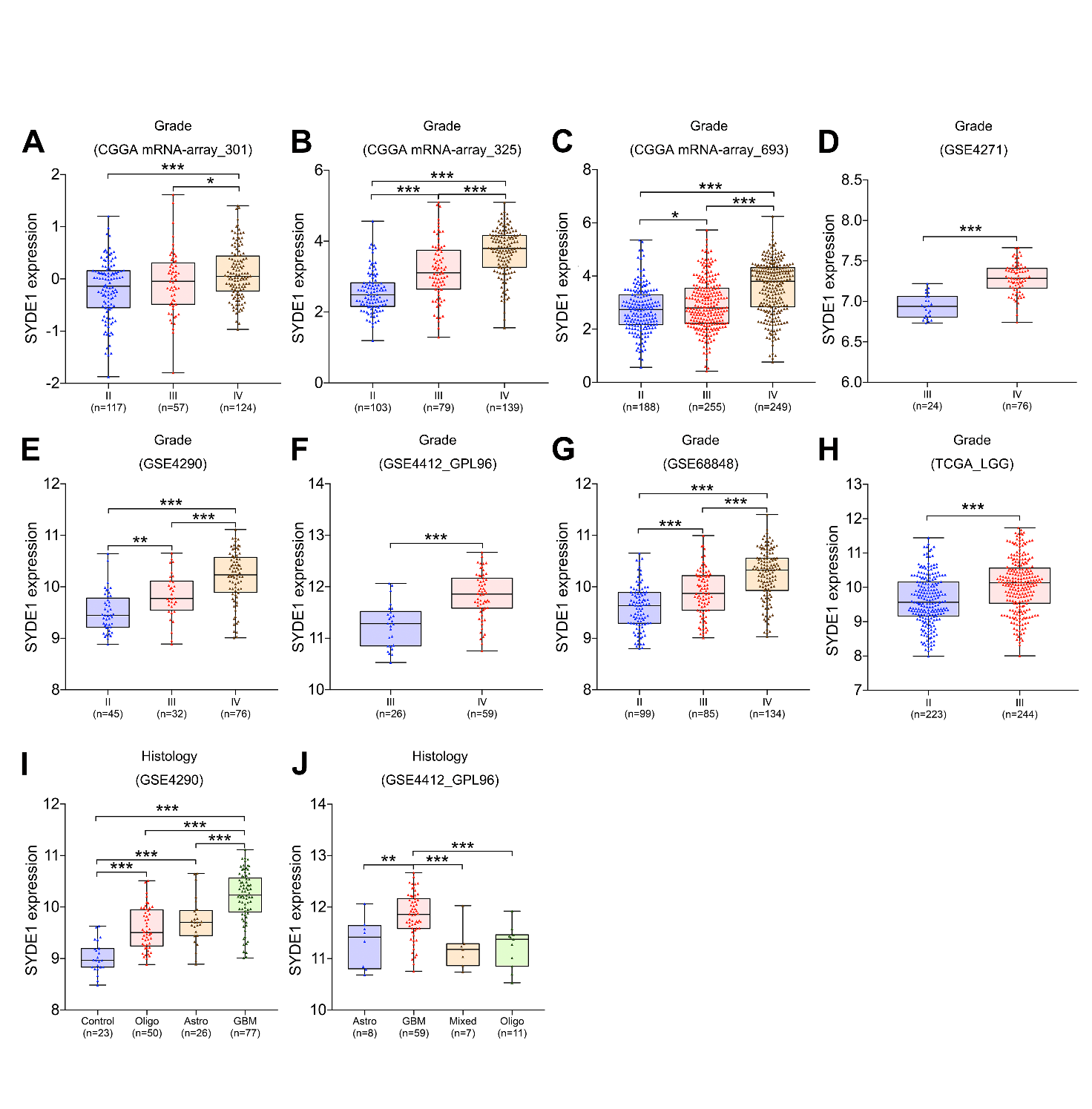 Supplemental Figure 3 Line graph illustrating cell density in the control and siSYDE1 groups across time in the CCK8 assay. NS, p.value>  0.05.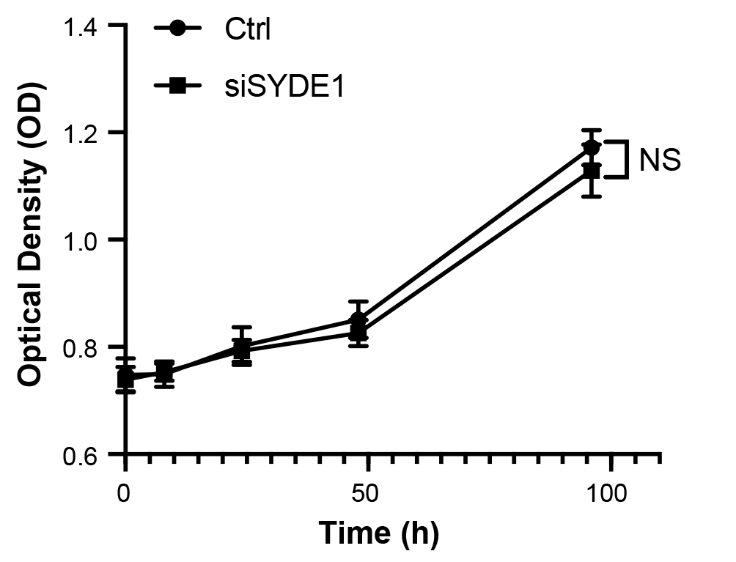 Supplemental Figure 4 SNHG16 expression in normal human brains, LGGs and GBMs. *, p.value < 0.05; **, p.value < 0.01; ***, p.value < 0.001.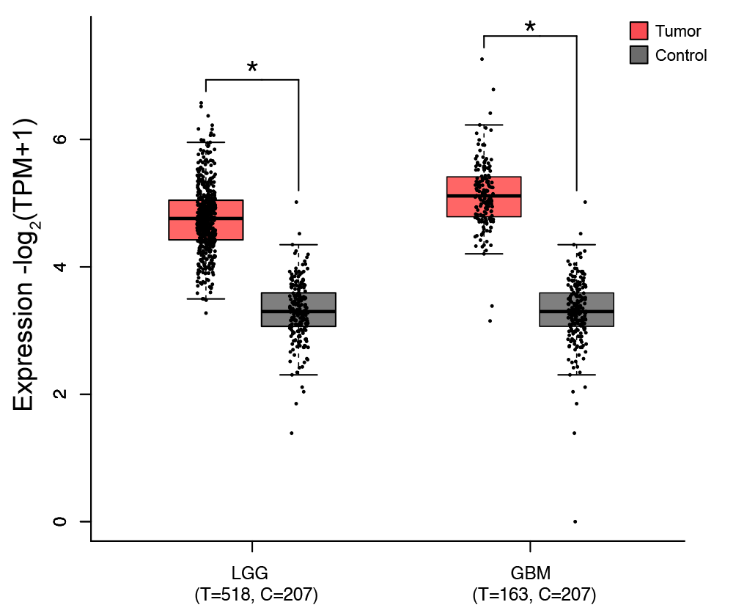 Supplemental Figure 5 hsa-miR-520e is predicted to be the target of SYDE1 (A-F). SNHG16 is predicted to be the target of hsa-miR-520e (G).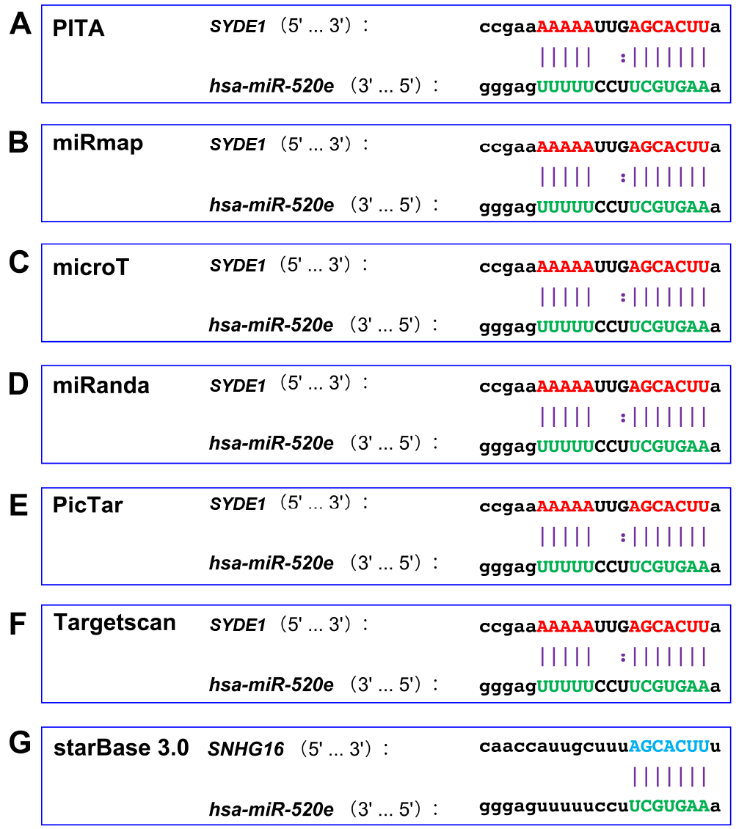 Supplemental Table 1 Correlation of SYDE1 with clinicopathologic characteristics of glioma patients in CGGA mRNA-array_301.Note: CGGA, the Chinese Glioma Genome Altas; WHO, World Health Organization; A, astrocytomas; AA, anaplastic astrocytomas; AO, anaplastic oligodendrogliomas; AOA, anaplastic oligoastrocytomas; GBM, glioblastoma multiforme; O, oligodendrogliomas; OA, oligoastrocytomas; rA, recurrent astrocytomas; rAA, recurrent anaplastic astrocytomas; rAO, recurrent anaplastic oligodendrogliomas; rAOA, recurrent anaplastic oligoastrocytomas; rGBM, recurrent glioblastoma multiforme; sGBM, secondary glioblastoma multiforme; TCGA, The Cancer Genome Atlas; NA, not analyze.Supplemental Table 2 Correlation of SYDE1 with clinicopathologic characteristics of glioma patients in CGGA mRNA-array_325.Note: CGGA, the Chinese Glioma Genome Altas; WHO, World Health Organization; A, astrocytomas; AA, anaplastic astrocytomas; AO, anaplastic oligodendrogliomas; AOA, anaplastic oligoastrocytomas; GBM, glioblastoma multiforme; O, oligodendrogliomas; OA, oligoastrocytomas; rA, recurrent astrocytomas; rAA, recurrent anaplastic astrocytomas; rAO, recurrent anaplastic oligodendrogliomas; rAOA, recurrent anaplastic oligoastrocytomas; rGBM, recurrent glioblastoma multiforme; rOA, recurrent oligoastrocytomas; sGBM, secondary glioblastoma multiforme; NA, not analyze.Supplemental Table 3 Correlation of SYDE1 with clinicopathologic characteristics of glioma patients in CGGA mRNA-array_693.Note: CGGA, the Chinese Glioma Genome Altas; WHO, World Health Organization; A, astrocytomas; AA, anaplastic astrocytomas; AO, anaplastic oligodendrogliomas; AOA, anaplastic oligoastrocytomas; GBM, glioblastoma multiforme; O, oligodendrogliomas; OA, oligoastrocytomas; rA, recurrent astrocytomas; rAA, recurrent anaplastic astrocytomas; rAO, recurrent anaplastic oligodendrogliomas; rAOA, recurrent anaplastic oligoastrocytomas; rGBM, recurrent glioblastoma multiforme; rO, recurrent oligodendrogliomas; rOA, recurrent oligoastrocytomas; NA, not analyze.Supplemental Table 4 Correlation of SYDE1 with clinicopathologic characteristics of glioma patients in GSE4271.Note: WHO, World Health Organization; NA, not analyze.Supplemental Table 5 Correlation of SYDE1 with clinicopathologic characteristics of LGG patients in TCGA.Note: LGG, low-grade glioma; TCGA, The Cancer Genome Atlas; WHO, World Health Organization; KPS, Karnofsky performance score; NA, not analyze.Supplemental Table 6 Correlation of SYDE1 with clinicopathologic characteristics of glioma patients in TCGA.Note: TCGA, The Cancer Genome Atlas; WHO, World Health Organization; GBM, glioblastoma multiforme; KPS, Karnofsky performance score; NA, not analyze.Supplemental Table 7 Cox regression analysis of SYDE1 expression as a survival predictor of gliomas in CGGA mRNA-array _325.Supplemental Table 8 Cox regression analysis of SYDE1 expression as a survival predictor of gliomas in CGGA mRNA-array _693.Note: CGGA, the Chinese Glioma Genome Altas; WHO, World Health Organization; A, astrocytomas; AA, anaplastic astrocytomas; AO, anaplastic oligodendrogliomas; AOA, anaplastic oligoastrocytomas; GBM, glioblastoma multiforme; O, oligodendrogliomas; OA, oligoastrocytomas; rA, recurrent astrocytomas; rAA, recurrent anaplastic astrocytomas; rAO, recurrent anaplastic oligodendrogliomas; rAOA, recurrent anaplastic oligoastrocytomas; rGBM, recurrent glioblastoma multiforme; rO, recurrent oligodendrogliomas; rOA, recurrent oligoastrocytomas; NA, not analyze.Supplemental Table 9 Cox regression analysis of SYDE1 expression as a survival predictor of gliomas in TCGA_glioma.Note: TCGA, The Cancer Genome Atlas; WHO, World Health Organization; GBM, glioblastoma multiforme; KPS, Karnofsky performance score; NA, not analyze.Supplemental Table 10 Cox regression analysis of SYDE1 expression as a survival predictor of LGGs in TCGA_LGG.Note: LGG, low-grade glioma; TCGA, The Cancer Genome Atlas; WHO, World Health Organization; GBM, glioblastoma multiforme; KPS, Karnofsky performance score; NA, not analyze.VariablesCase(n=301)SYDE1SYDE1P valueVariablesCase(n=301)Low (n=140)High (n=161)P valueAge (years)0.391<451758490≥451245470NA211Gender0.380Female1216062Male18080100WHO grade0.159Ⅱ1876156Ⅲ572928Ⅳ1245074NA303HistologyP<0.001A581147AA1257AO1064AOA221111GBM1084365O18133OA36342rA514rAA422rAO431rAOA523rGBM532sGBM1137NA303PRS_type0.772    Primary264115139    Recurrent231112    Secondary1147    NA303TCGA_subtypesP<0.001Classical23518Mesenchymal1112685Neural816219Proneural863739Radio_status0.073Negative381325Positive249124125NA14311Chemo_status0.223Negative1266660Positive1516883NA24618IDH_mutation_status0.091Mutant1347064Wildtype1657095NA2021p19q_Codeletion0.001Codel16142Non-codel763343NA20993116VariablesCase(n=325)SYDE1SYDE1P valueVariablesCase(n=325)Low (n=163)High (n=162)P valueAge (years)P<0.001<4519111279≥451345183Gender0.183Female1226755Male20396107WHO gradeP<0.001Ⅱ1038914Ⅲ794336Ⅳ13931108NA404HistologyP<0.001A33303AA1477AO981AOA271314GBM851471O26251OA35314rA615rAA1468rAO321rAOA1275rGBM24618rOA321sGBM301119NA404PRS_type0.015    Primary229128101    Recurrent622438    Secondary301119    NA404Radio_status0.007Negative511734Positive258139119NA1679Chemo_status0.002Negative1247951Positive17877101NA231310IDH_mutation_statusP<0.001Mutant17512451Wildtype14938111NA1101p19q_CodeletionP<0.001Codel67607Non-codel250100150NA835VariablesCase(n=693)SYDE1SYDE1P valueVariablesCase(n=693)Low (n=366)High (n=327)P valueAge (years)0.047<45382215167≥45312153159NA101Gender0.295Female295149146Male398217181WHO gradeP<0.001Ⅱ18813454Ⅲ256149107Ⅳ24983166NA101HistologyP<0.001A382513AA341915AO28235AOA825329GBM1404892O23221OA785919rA26179rAA311120rAO241212rAOA583325rGBM1093574rO743rOA17710NA101PRS_typeP<0.001    Primary422249173    Recurrent271117154Radio_status0.047Negative1137241Positive509272237NA712249Chemo_status0.037Negative1519457Positive457240217NA853253IDH_mutation_statusP<0.001Mutant356221135Wildtype286102184NA514381p19q_CodeletionP<0.001Codel14510738Non-codel478197281NA70628VariablesCase(n=100)SYDE1SYDE1P valueVariablesCase(n=100)Low (n=47)High (n=53)P valueAge (years)0.005<45362214≥45411229NA231310Gender0.204Female321814Male682939WHO gradeP<0.001Ⅲ24231Ⅳ762452Recurrence0.297Negative773443Positive231310SubtypeP<0.001Mesenchymal35530Proneural37298Proliferative281315Microvascular proliferationP<0.001Negative21201Positive561442NA231310NecrosisP<0.001Negative27225Positive501238NA231310VariablesCase(n=529)SYDE1SYDE1P valueVariablesCase(n=529)Low (n=261)High (n=268)P valueAge (years)0.556<45317160157≥45209100109NA312Gender0.949Female239118121Male288143145NA202Race0.226Asian844Black or african american22715White486246240NA1349WHO gradeP<0.001Ⅱ22314479Ⅲ24489155NA622834HistologyP<0.001Astrocytoma, anaplastic12926103Astrocytoma, NOS662838Mixed glioma1327062Oligodendroglioma, anaplastic824933Oligodendroglioma, NOS1188830NA202KPS0.803<80431924≥80240111129NA246131115Treatment_or_therapyP<0.001Negative18412460Positive310121189NA351619VariablesCase(n=698)SYDE1SYDE1P valueVariablesCase(n=698)Low (n=350)High (n=348)P valueAge (years)P<0.001<45337213124≥45357135222NA422Gender0.956Female298150148Male397199198NA312Race0.414Asian1367Black or african american331320White636324312NA1679WHO gradeP<0.001Ⅱ22316954Ⅲ244133111Ⅳ1689159NA633924HistologyP<0.001Astrocytoma, anaplastic1295376Astrocytoma, NOS664125GBM1689159Mixed glioma1328943Oligodendroglioma, anaplastic826022Oligodendroglioma, NOS1189721NA312TCGA_subtypes0.113Classical39039Mesenchymal51249Neural25322Proneural38434NA545341204KPS0.483<80432518≥8024015387NA415172243Treatment_or_therapyP<0.001Negative20514956Positive449182267NA441925ParameterUnivariate analysisUnivariate analysisUnivariate analysisMultivariate analysisMultivariate analysisMultivariate analysisParameterPHR95%CIPHR95%CIAge (≥45 vs. <45 years)P<0.0011.031.02-1.040.0341.021.00-1.03Gender (Male vs. Female)0.6130.930.71-1.23NANANAWHO grade (II vs. III vs. IV)P<0.0012.742.28-3.30P<0.0011.961.53-2.53PRS_type (Primary vs. Recurrent vs. Secondary)P<0.0012.121.75-2.å570.0092.571.20-3.57Histology (A vs. AA vs. AO vs. AOA vs. GBM vs. O vs. OA vs. rA vs. rAA vs. rAO vs. rAOA vs. rGBM vs. rOA vs. sGBM)P<0.0011.121.08-1.160.4600.960.87-1.06Radio_status (Positive vs. Negative)P<0.010.540.36-0.740.1530.750.50-1.11Chemo_status (Positive vs. Negative)0.00041.551.15-2.080.0390.700.50-0.98IDH_mutation_status (Mutant vs. Wildtype)P<0. 010.380.29-0.510.8090.950.64-1.411p19q_codeletion_status(Codel vs. Non-codel)P<0.0010.170.10-0.28P<0.0010.760.20-0.64ParameterUnivariate analysisUnivariate analysisUnivariate analysisMultivariate analysisMultivariate analysisMultivariate analysisParameterPHR95%CIPHR95%CIAge (≥45 vs. <45 years)P<0.0011.031.02-1.040.0681.011.00-1.02Gender (Male vs. Female)0.8361.020.82-1.28NANANAWHO grade (II vs. III vs. IV)P<0.0012.922.48-3.45P<0.0012.291.80-2.92PRS_type (Primary vs. Recurrent)P<0.0011.971.58-2.460.0022.881.48-5.58Histology (A vs. AA vs. AO vs. AOA vs. GBM vs. O vs. OA vs. rA vs. rAA vs. rAO vs. rAOA vs. rGBM vs. rOA vs. sGBM)P<0.0011.091.05-1.120.4650.970.88-1.06Radio_status (Positive vs. Negative)0.0191.491.07-2.080.9851.000.67-1.49Chemo_status (Positive vs. Negative)0.0041.531.14-2.040.0930.730.50-1.05IDH_mutation_status (Mutant vs. Wildtype)P<0.0013.502.77-4.42P<0.0011.701.26-2.311p19q_codeletion_status(Codel vs. Non-codel)P<0.0013.702.56-5.350.0051.871.21-2.89SYDE1 expression (High vs. low)P<0.0011.731.55-1.930.0021.251.08-1.43ParameterUnivariate analysisUnivariate analysisUnivariate analysisMultivariate analysisMultivariate analysisMultivariate analysisParameterPHR95%CIPHR95%CIAge (≥45 vs. <45 years)P<0.0011.061.05-1.07P<0.0011.051.03-1.07Gender (Male vs. Female)0.0471.281.00-1.630.6921.090.70-1.70Race (Asian vs. Black or african American vs. White)0.7490.940.64-1.37NANANAWHO grade (II vs. III vs. IV)P<0.0014.503.69-5.49P<0.0012.841.69-4.78Histology(Astrocytoma, anaplastic vs. Astrocytoma, NOS vs. GBM vs. Mixed glioma vs. Oligodendroglioma, anaplastic vs. Oligodendroglioma, NOS)0.9931.000.92-1.080.993NANATCGA_subtypes (Classical vs. Mesenchymal vs. Neural vs. Proneural)0.6880.970.83-1.13NANANAKPS (≥80 vs. <80 scores)0.0440.570.33-0.990.2660.710.39-1.29Treatment_or_therapy (Positive vs. Negative)0.0850.790.61-1.03NANANASYDE1 expression (High vs. low)P<0.0012.852.45-3.32P<0.0012.041.47-2.83ParameterUnivariate analysisUnivariate analysisUnivariate analysisMultivariate analysisMultivariate analysisMultivariate analysisParameterPHR95%CIPHR95%CIAge (≥45 vs. <45 years)P<0.0011.051.04-1.07P<0.0011.051.03-1.07Gender (Male vs. Female)0.4231.150.82-1.61NANANARace (Asian vs. Black or african American vs. White)0.8441.070.55-2.07NANANAWHO grade (II vs. III)P<0.0013.052.04-4.560.0012.571.45-4.53Histology (Astrocytoma, anaplastic vs. Astrocytoma, NOS vs. Mixed glioma vs. Oligodendroglioma, anaplastic vs. Oligodendroglioma, NOS)P<0.0010.820.75-0.900.2270.9120.78-1.06KPS (≥80 vs. <80 scores)0.0440.570.33-0.990.2210.680.37-1.26Treatment_or_therapy (Positive vs. Negative)0.0021.961.28-3.010.8380.940.51-1.72SYDE1 expression (High vs. low)P<0.0012.271.79-2.89P<0.0011.911.32-2.77